Sta je voor een lastige keuze? Kom je er niet uit? Vraag advies aan de mensen om je heen. Zij kijken vaak met een frisse blik naar jouw probleem.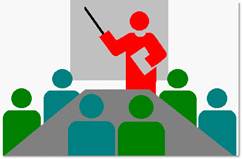 OPDRACHT 5.2: Mijn supportersStel….Stel….Stel….1.Je mag een nieuwe telefoon uitzoeken bij je abonnement. Maar je weet nog niet welke je wilt. Wie vraag je om advies?1.Ik vraag   __________________________   om advies want:   __________________________________________________________________________________________2.Je bent uitgenodigd voor twee feestjes op dezelfde avond. Je weet niet welke je moet kiezen. Wie vraag je om advies?2.Ik vraag   __________________________   om advies want:   __________________________________________________________________________________________3.Je moet kiezen welk profiel of keuzevak je wilt gaan doen. Wie vraag je om advies?3.Ik vraag   __________________________   om advies want:   __________________________________________________________________________________________4a.Bedenk een keuze waar je advies bij wilt. Welke lastige keuze moet je binnenkort maken? Voorbeeld: Ik moet kiezen of ik op tennis of voetbal blijf4a.Ik vraag   __________________________   om advies want:   __________________________________________________________________________________________4b.Waar twijfel je nog over bij die keuze? Voorbeeld: Bij tennis kan ik in het selectieteam komen. Maar bij voetbal heb ik een heel erg leuk team.4b.4c.Doe de volgende oefeningen in groepjes van vier.De eerste begint en vertelt waar hij/zij over twijfelt (zie 4b)De andere drie geven om de beurt advies.Geef je advies op deze manier: “zou het helpen als…”Als iedereen advies heeft gegeven, mag de persoon reageren.Vertel met welk advies (of welke adviezen) je iets gaat doen.Dan is de volgende aan de beurt etc.4d.Met dit advies ga ik iets doen:4d.